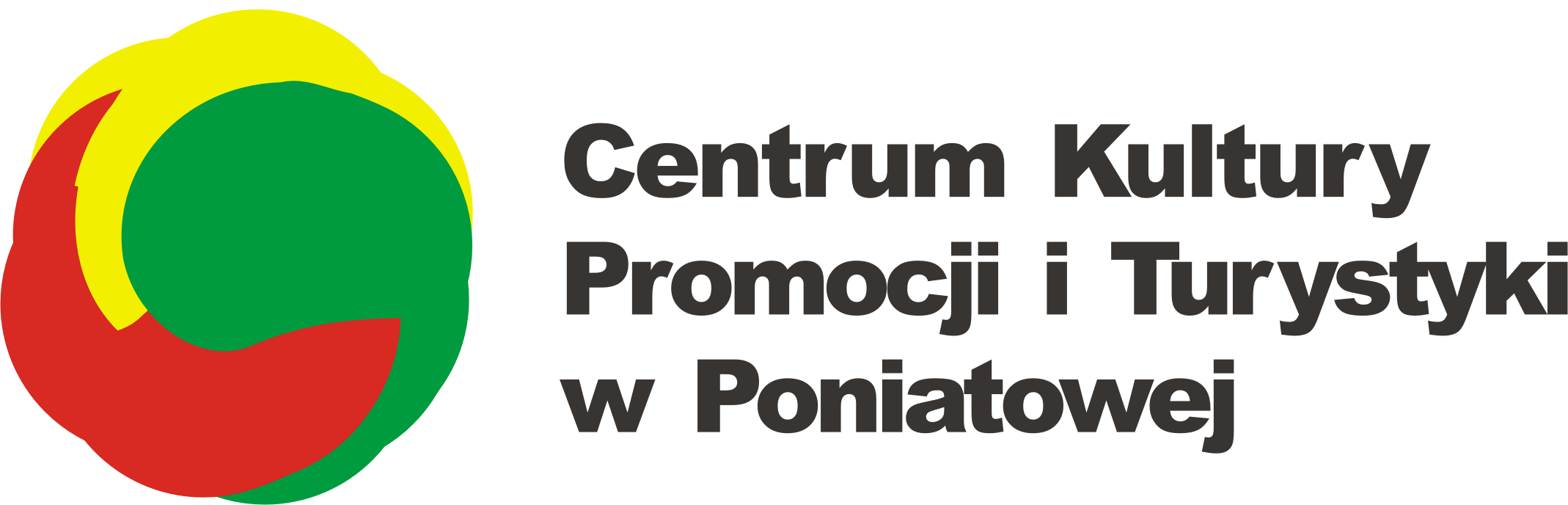 Załącznik nr 2(wypełnić drukowanymi literami)Administratorem danych osobowych jest Centrum Kultury, Promocji i Turystyki w Poniatowej ul. Fabryczna 1, 24-320 Poniatowa. Dane osobowe podane w formularzu, przetwarzamy w celu prawidłowej realizacji konkursu. Aby dowiedzieć się więcej na temat tego, jak przetwarzamy Twoje dane osobowe lub dane Twojego dziecka, zapoznaj się z naszym „Przewodnikiem Ochrony Danych” dostępnym na naszej stronie internetowej  www.ckpit.poniatowa.pl  lub w sekretariacie naszej placówki. Jeśli masz pytania dotyczące danych osobowych zapraszamy do kontaktu z naszym IOD  iod@pca.plKarta zgłoszeniowa do konkursu plastycznego„ Mój wymarzony Dzień Dziecka”------------------------------------------------------------------------- Imię---------------------------------------------------------------------------Nazwisko--------------------------------------------------------------------------- Klasa---------------------------------------------------------------------------------------------------------------------------------------------------------------------------------------------------------------------------------Pełna nazwa szkoły, telefon, e-mail--------------------------------------------------------------------------------------------------------------------------------------------------------Imię, nazwisko i nr telefonu (*opcjonalnie) rodzica, opiekuna prawnego